Light & ColorBackgroundWe have done some work with light.  We know what is meant by reflect, refract, diffract and absorb.  In this activity, you will look at color, light, and colored filters.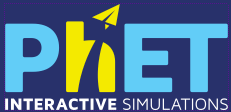 Getting to the siteLog on to your computer and go to PHET SimulationsSearch Color Vision Sim (Do not select HTML version)DownloadPart I. Select RGB Bulbs Move the colored sliders to create the listed colors.  Create the colors listed so the guy can “see” themCheck only the slider(s) you need to use to create the specified color.Question Part IAre there any color that you cannot create using red, green and blue light? _______________If your answer is yes, show your teacher.Why were the colors of the lamps used in this activity only red, blue and green?
_____________________________________________________________________________________________________________________________________________________________________________________________________________________________________________This means that white light contains ______________ colors!Part IIStay on the same page, but this time click on Single bulbBe sure under “beam view”, you have “solid” clickedClick on “white light.” You may also try using photons.Turn on the filters. Use the filters and lights to see what the guy will “see”Question Part IIWhen the filter is on red, why does the guy see only red? ______________________________________________________________________________________________________________________________________________________________Based on the above answer, how do the color filters work?
______________________________________________________________________________________________________________________________________________________________Part IIIStay on the same page, but this time click on Single bulbBe sure under “beam view”, you have “solid” clickedClick on “Monochromatic”Use the filters and lights to see what the guy at the right will “see”Key QuestionsWhat does monochromatic mean? ___________________________________________________
_______________________________________________________________________________What is the difference between white light and the light that was mono-chromatic?  
																			________________________________After doing this lab, explain how red tinted sunglasses work. _______________________________
_____________________________________________________________________________________________________________________________________________________________________________________________________________________________________________________________________________________________________________________ColorRed SliderGreen SliderBlue SliderRedGreenBlueWhiteBlackGreyVioletHot pinkOrangeAquaLt. GreenFilter colorColor seenOrangeRedBlueGreenVioletBulbFilterColor SeenGreenGreenRedGreenVioletBlueYellowBlueBlueRed